水利部珠江水利委员会服务中心招聘岗位及具体条件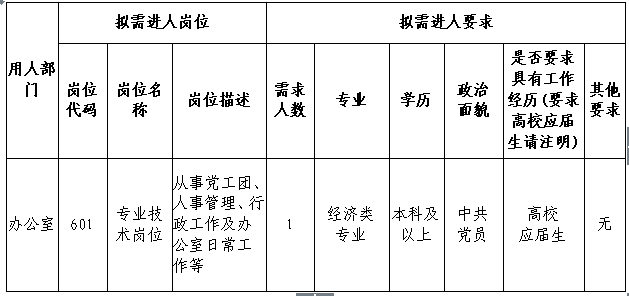 